WORKSHEET: SAVANNASPlease solve these logic puzzles and write your answer on the line below: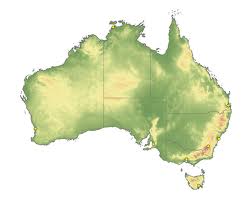 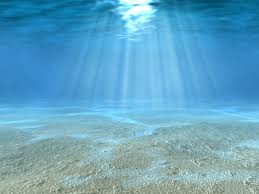 WORKSHEET: SAVANNASPlease unscramble the following:NLOI = LIONAONDGERTADI= DEGRADATIONBMDAURE=BERMUDAPSHRA=SHARPFARSAIS=SAFARISLAFLIRAN=RAINFALLState True or False to the following statements:The Lion King is set in the Savanna – T     FAfrica is the only country with Savannas – T    FBermuda grass is also known as Couch Grass – T     FHuman Evolution began in Europe – T     FLions eat Zebras – T     FAnswer the following:Name one place other than Africa where Savannas are found:SOUTH AMERICA, AUSTRALIA, AND NORTH AMERICAName one adaptation plants in the Savanna have undergone:DEEPER ROOTS, FEWER LEAVES, LOSE LEAVES, WATER STORAGE, SPIKES, POISONOUS SAP, WOOLLY HAIRS, DROUGHT RESISTANT.WORKSHEET: SAVANNASName one plant native to the Savanna:BAOBOB TREE, RIVER BUSH WILLOW, BERMUDA GRASS, SENEGAL GUM, CANDELABRA TREE, GUM TREE.Name one adaptation animals in the Savanna have undergone:SHARP CLAWS, TRUNKS, TUSKS, SLENDER LEGS, EYESIGHT, TEETH, ENDURANCE, VENOM, FLEXIBILITY, VIBRATIONS, SHARP TEETH, GOOD SENSES, FUR, STRONG JAW, STRONG PAWS.Name one animal native to the Savanna:BLACK MAMBA SNAKE, AFRICAN ELEPHANT, AFRICAN WILD DOG, DESERT LYNX, CHACMA BABOON, EGPTIAN MONGOOSE, EMU, LION, KOALA, ZEBRA, NILE CROCODILE, NEGRICEPS ANTS, GIRAFFE, LEOPARDS.